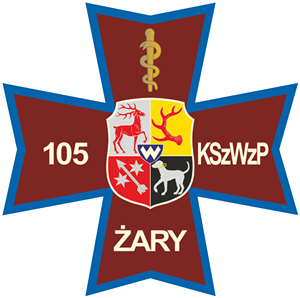 Misją naszego Szpitala jest dbanie o najcenniejszy dar jaki mogliśmy otrzymać - ZDROWIE dane nam jedno na całe życie. Wiemy, że sprostanie temu zadaniu nie jest tylko wielce satysfakcjonujące, ale i wymagające motywacji. Staramy się to osiągnąć, słuchając naszych pracowników, poznając ich potrzeby, budując w nich zaangażowanie oraz zapewniając im bezpieczeństwo. Dołącz do nas i razem z nami dbaj o zdrowie naszych pacjentów.105. Kresowy Szpital Wojskowy z Przychodnią SP ZOZ w Żarach zatrudni pielęgniarkiOferujemy:różnorodne formy zatrudnieniapracę w systemie zmianowym, elastycznym w stosunku do dyspozycji kandydatamożliwość podnoszenia kwalifikacji zawodowych, doskonalenia umiejętności i poszerzania kompetencjipracę zgodną ze standardami światowej praktyki ochrony zdrowiamiłą, przyjazną atmosferę pracy oraz wsparcie zarówno współpracowników, jak i przełożonychOczekujemy:wykształcenia kierunkowegoczynnego prawa wykonywania zawoduznajomości podstawowych procedur pielęgniarskich i samodzielności w ich wykonywaniuchęci podejmowania inicjatywy oraz szybkiego reagowania na zmieniającą się sytuację na oddzialeprzyjaznego nastawienia do pacjentów, współpracowników oraz przełożonychmile widziane doświadczenie na podobnym stanowisku. Kontakt : Naczelna Pielęgniarka Dorota Bieńkowska 684707817, d.bienkowska@105szpital.pl Kadry Mariola Majewska  tel., 684707856  , e-mail m.majewska@105szpital.pl 